MBC Work Session Minutes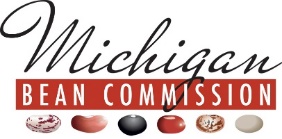 August 1, 2023MSU SVREC, 3775 South Reese Road, Frankenmuth, MichiganThose Present:District #1					Kevin Noffsinger, Chair			District #2					Ted Bauer, TreasurerDistrict #3					Greg AckermanDistrict #4                                                                     	Clint StoutenburgDistrict #5					Allen BischerDistrict #6					Chase VoelkerDistrict #7					Jessica RaderAt Large						Steve Ewald, Vice-Chair			Shipper Representative                                             	Executive Secretary 				Joe CramerThose Absent:District #1								District #2					District #3				District #4					               				                                       	District #5					District #6					District #7					At Large									Shipper Representative                                             	Neil FrenchOthers Present: noneChairman Noffsinger called the meeting to order at 8:35 am and asked for a motion to move into closed session for the purpose of discussing the current management contract.A motion was made to move into closed session by Bischer with support from Ackerman. Roll call was taken. Motion passed. (Chairman Noffsinger excused Cramer.) At the conclusion of the discussion, Bischer made a motion to return to open session. Ackerman supported the motion. Roll call was taken. Motion passed. With no further business, Chairman Noffsinger adjourned the meeting at 9:17 am.Respectfully,   Joe CramerJoe Cramer, Executive Secretary